Name: ___________________________	Physics 11Worksheet 2.1VectorsAdd the following vectors by drawing them and drawing the resultant. In each case, show two different ways that the vectors can be added.5 m/s left + 7 m/s up20 m/s2 south + 10 m/s2 east4 N up + 3 N down + 3 N left + 1 N rightA child starts at the dot below, crawls 4 m East, then 4 m South, then 1m West, then 8 m North, then 7 m West.Below, draw the child’s displacement for each portion of his/her journey.Draw the child’s total displacement (the resultant) for the whole journey.Calculate the distance the child traveled.
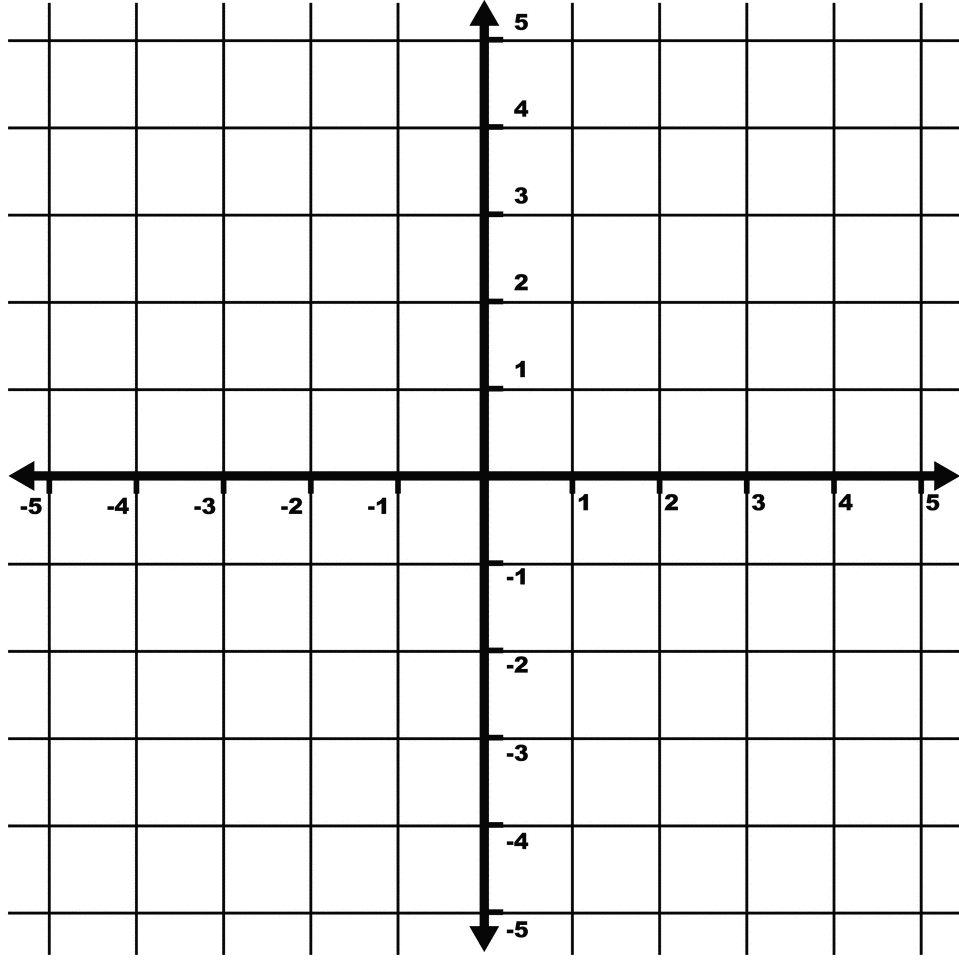 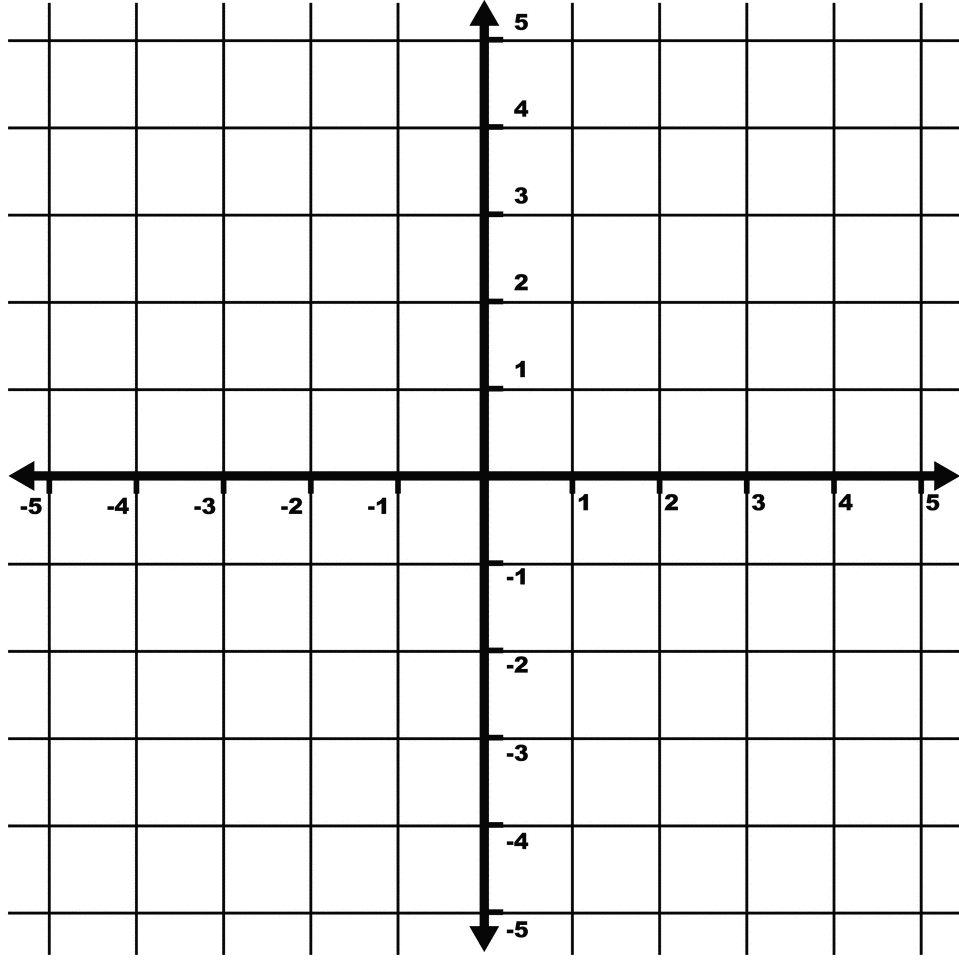 